Colorie selon le code.préau   –   drôle   –   gras   –   bruit   –   abricot   –   grand   –   surprise   –   endroit gros   –   arbre   –   zèbre   –   propre   –   drap   –   brosse   –   griffure   –   rendre  Colorie la case qui correspond au son que tu entends.Choisis les bonnes syllabes, puis écris les mots.Choisis les bons mots, puis complète les phrases.Choisis les bonnes syllabes, puis complète les mots.Le vent agite la ……che . 	pran / branLa souris mange le ……mage	   fro / vroIl va ven…… sa voiture. 	tre / dreJe suis pro…… 	 . pre / breLe ti…… se cache .	 cre / gre Il m’a fait une sur…… se .	 pri / briL’é…… de l’ordinateur est éteint.   cran / granIl décou……  un trésor. 		fre / vre Attention c’est …… gile .	 fra / vraUn …… peau bleu blanc rouge. 	tra / draIl y a trop de poi……  . 		fre / vreDonne moi du su……  . 		cre / grer    R     r   Run rêvebr  pr  tr  dt  cr  gr  fr  vrprdrbrtrprdrbrtrprdrbrtrprdrbrtrvrfrtrdrvrfrtrdrgrcrdrfrvrfrtrdrvrfrtrdrgrcrdrfrvrfrtrdrprdrbrtrquacadretrevrefrelicof……………………..……………………..……………………..……………………..……………………..……………………..……………………..……………………..Je mange une …………prunebruneJ’ai mal au …………ventrevendreC’est du sucre en …………poutrepoudreIl a peur, il …………griscri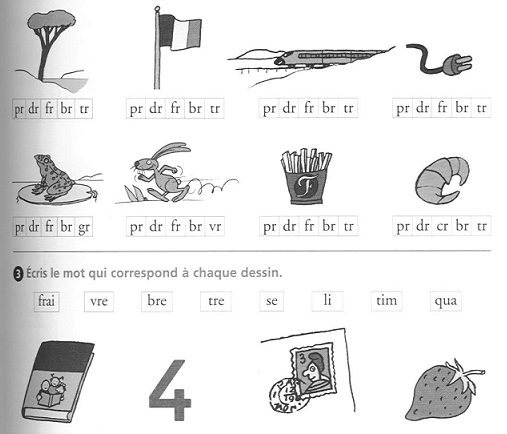 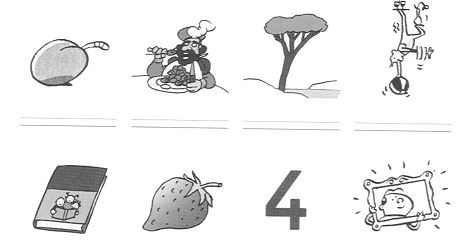 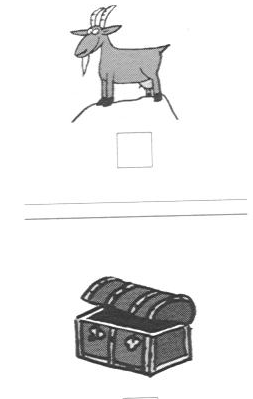 